		VI Зимнее Первенство городского округа Тольятти по футболу среди юношей 2008-2009 г.р.               18.12.2022г. - 24.02.2023г.    г.о. Тольятти, стадион «Труд».                  Список участников и Календарь игрЛада-Центр-2009  тренер Шилкин И.А.Лада-2008  тренеры Бизяев Ю.Е., Миначев Д.К. Юни-Юве  тренер Юртайкин С.В.Лада-М  тренер Тышкевич А.О.ЦПФ Лада  тренер Назаров И.Д.Труд-2009   тренер Бизяев Ю.Е.Импульс-Патриот   тренеры Киренкин И.И., Рубизов А.И.Импульс-Планета   тренеры Киренкин И.И., Рубизов А.И.                             Таблица группы 2008-2009г.г.р.           г. Тольятти, стадион «Труд», 18.12.2022г. – 12.02.2023г.                                                                         Формат: 11х11, 2х30 минут, обратные замены на зимний периодФормат: 11х11, 2х30 минут, обратные замены на зимний периодФормат: 11х11, 2х30 минут, обратные замены на зимний периодФормат: 11х11, 2х30 минут, обратные замены на зимний периодФормат: 11х11, 2х30 минут, обратные замены на зимний периодФормат: 11х11, 2х30 минут, обратные замены на зимний периодФормат: 11х11, 2х30 минут, обратные замены на зимний периодФормат: 11х11, 2х30 минут, обратные замены на зимний период	1 тур,  18 декабря, воскресенье	1 тур,  18 декабря, воскресенье	1 тур,  18 декабря, воскресенье	1 тур,  18 декабря, воскресенье	1 тур,  18 декабря, воскресенье                  2 тур,  25 декабря, воскресенье                  2 тур,  25 декабря, воскресенье                  2 тур,  25 декабря, воскресенье№№времякомандырезультат№командырезультат1110.00Импульс-Планета – Импульс-Патриот5Лада-2008 - Импульс-Планета2211.30Юни-Юве – ЦПФ Лада6    Юни-Юве – Импульс-Патриот3313.00Лада-Центр-2009 – Лада-М7Лада-Центр-2009 – ЦПФ Лада4414.30Лада-2008 – Труд-2009перенос8Лада-М – Труд-2009	3 тур,  15 января, воскресенье	3 тур,  15 января, воскресенье	3 тур,  15 января, воскресенье	3 тур,  15 января, воскресенье	3 тур,  15 января, воскресенье4 тур, 22 января, воскресенье4 тур, 22 января, воскресенье4 тур, 22 января, воскресенье№времявремя                      командырезультат№командырезультат910.0010.00Лада-Центр-2009-Юни-Юве13Лада-Центр – Импульс-Планета1011.3011.30Лада-2008 – Лада-М14Импульс-Патриот-Лада-20081113.0013.00Импульс-Планета-ЦПФ Лада15ЦПФ Лада – Лада-М1214.3014.30Импульс-Патриот – Труд-200916Труд-2009 – Юни-Юве	5 тур, 29 января, воскресенье	5 тур, 29 января, воскресенье	5 тур, 29 января, воскресенье	5 тур, 29 января, воскресенье	5 тур, 29 января, воскресенье	6 тур, 5 февраля, воскресенье	6 тур, 5 февраля, воскресенье	6 тур, 5 февраля, воскресенье№времявремякомандырезультат№командырезультат1710.0010.00Лада-М – Юни-Юве21ЦПФ Лада – Импульс-Патриот1811.3011.30Лада-Центр-2009 – Импульс-Патриот22Лада-М – Импульс-Планета1913.0013.00Труд-2009 – Импульс-Планета23Юни-Юве – Лада-20082014.3014.30ЦПФ Лада – Лада-200824Лада-Центр – Труд-20097 тур, 12 февраля, воскресенье  возможно изменение игр по времени7 тур, 12 февраля, воскресенье  возможно изменение игр по времени7 тур, 12 февраля, воскресенье  возможно изменение игр по времени7 тур, 12 февраля, воскресенье  возможно изменение игр по времени7 тур, 12 февраля, воскресенье  возможно изменение игр по времени7 тур, 12 февраля, воскресенье  возможно изменение игр по времени7 тур, 12 февраля, воскресенье  возможно изменение игр по времени7 тур, 12 февраля, воскресенье  возможно изменение игр по времени№времявремякомандырезультат№командырезультат2510.0010.00Импульс-Планета – Юни-Юве2611.3011.30Импульс-Патриот – Лада-М2713.0013.00Лада-Центр-2009 – Лада-20082814.3014.30Труд-2009 – ЦПФ ЛадаместокомандаИВНПмячиочки  Лада-Центр-2009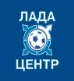   Лада-2008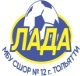   ЦПФ Лада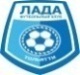   Лада-М  Труд       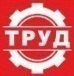   Импульс-Патриот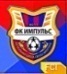   Импульс-Планета  Юни-Юве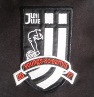 